Наличие вакансий в образовательных организациях Кировского района г. Иркутска2024 год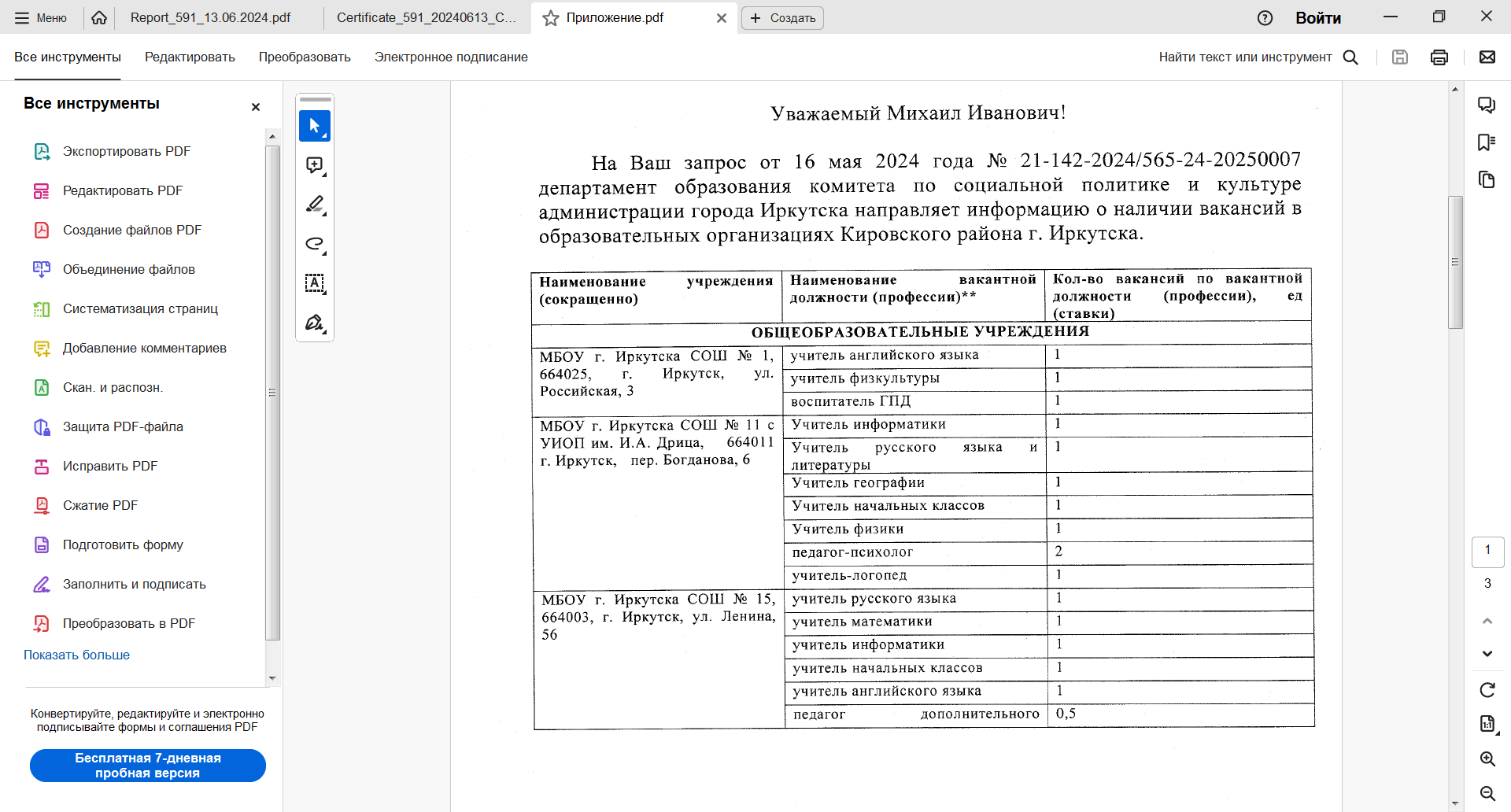 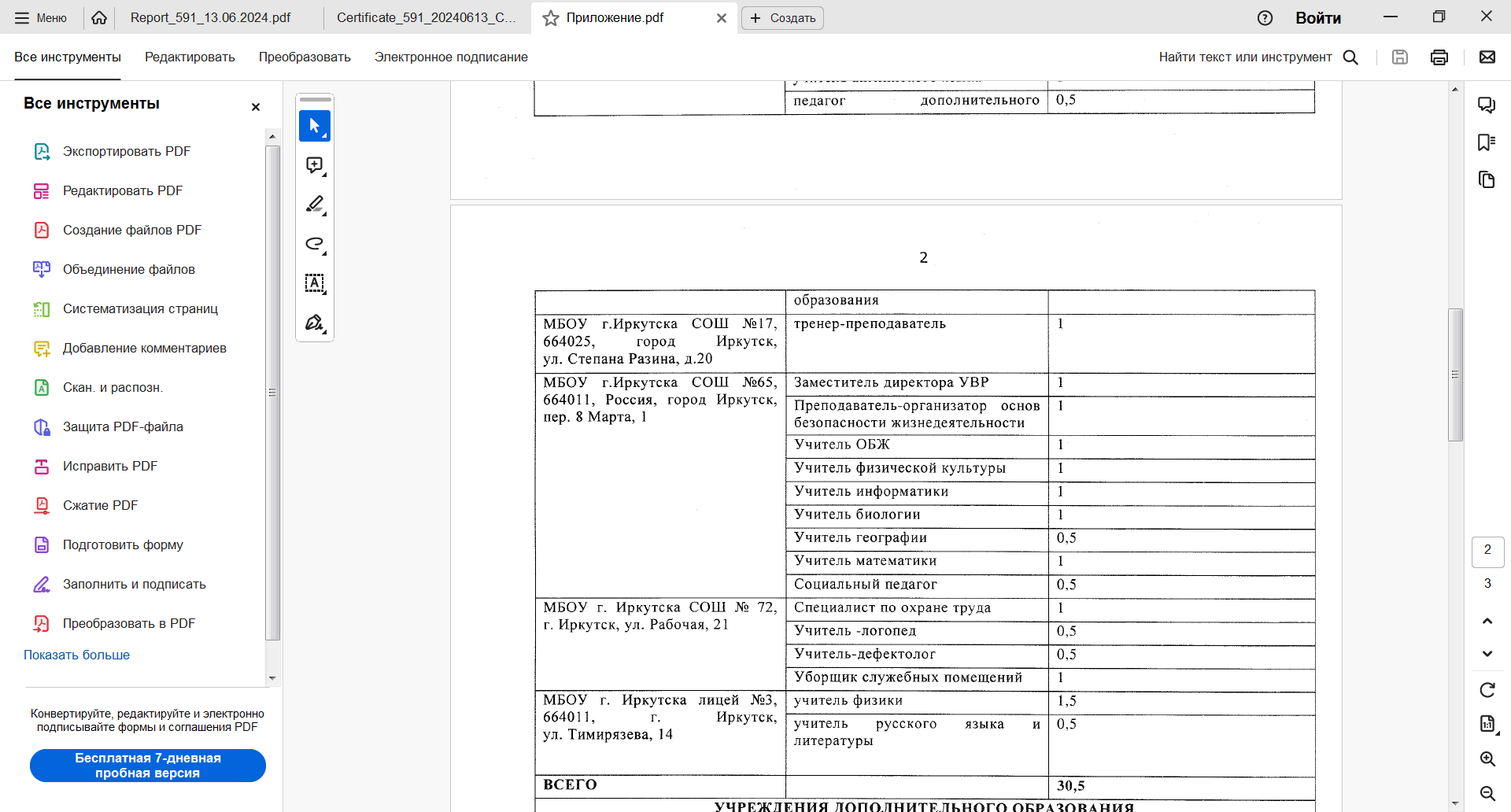 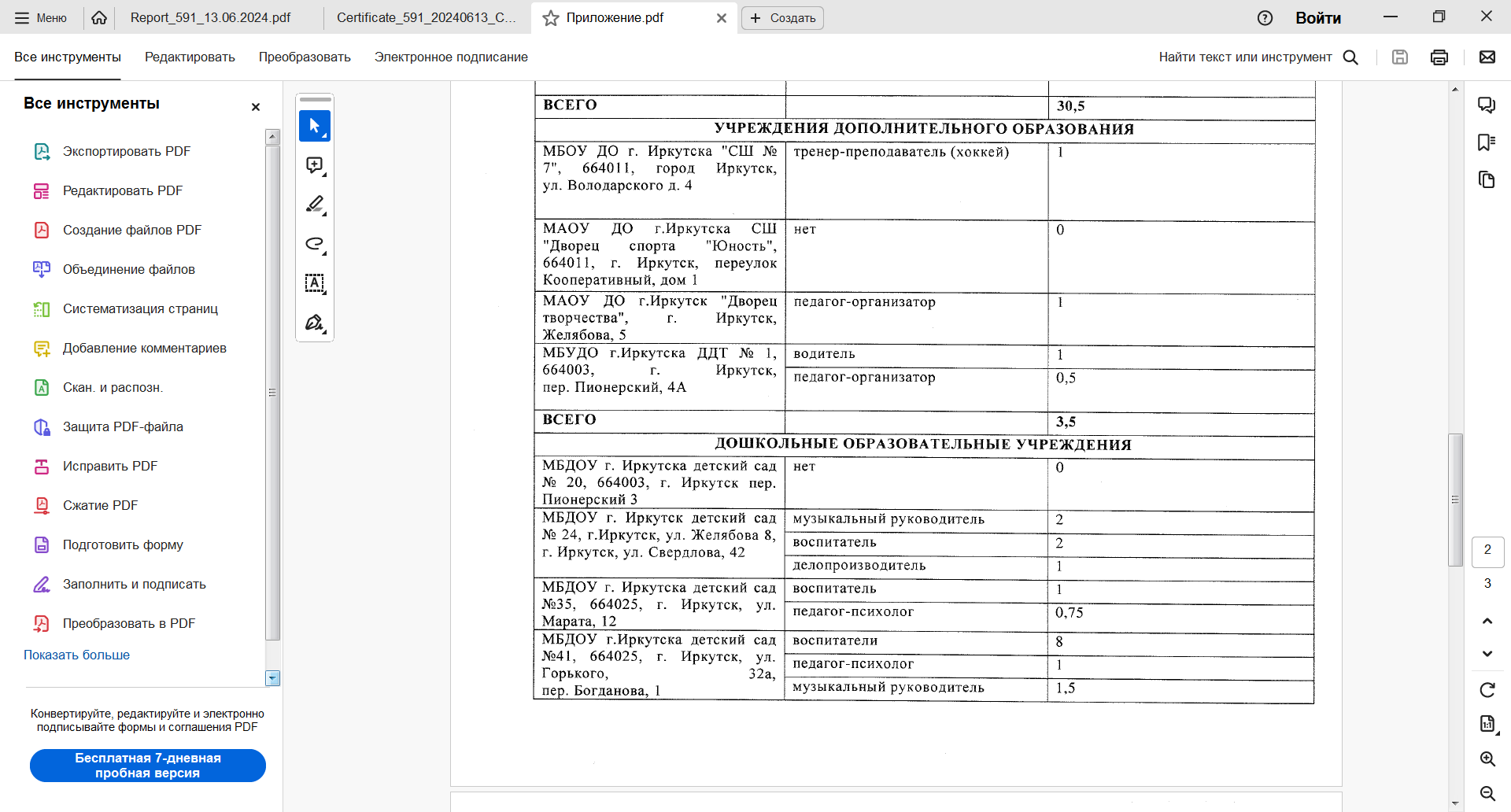 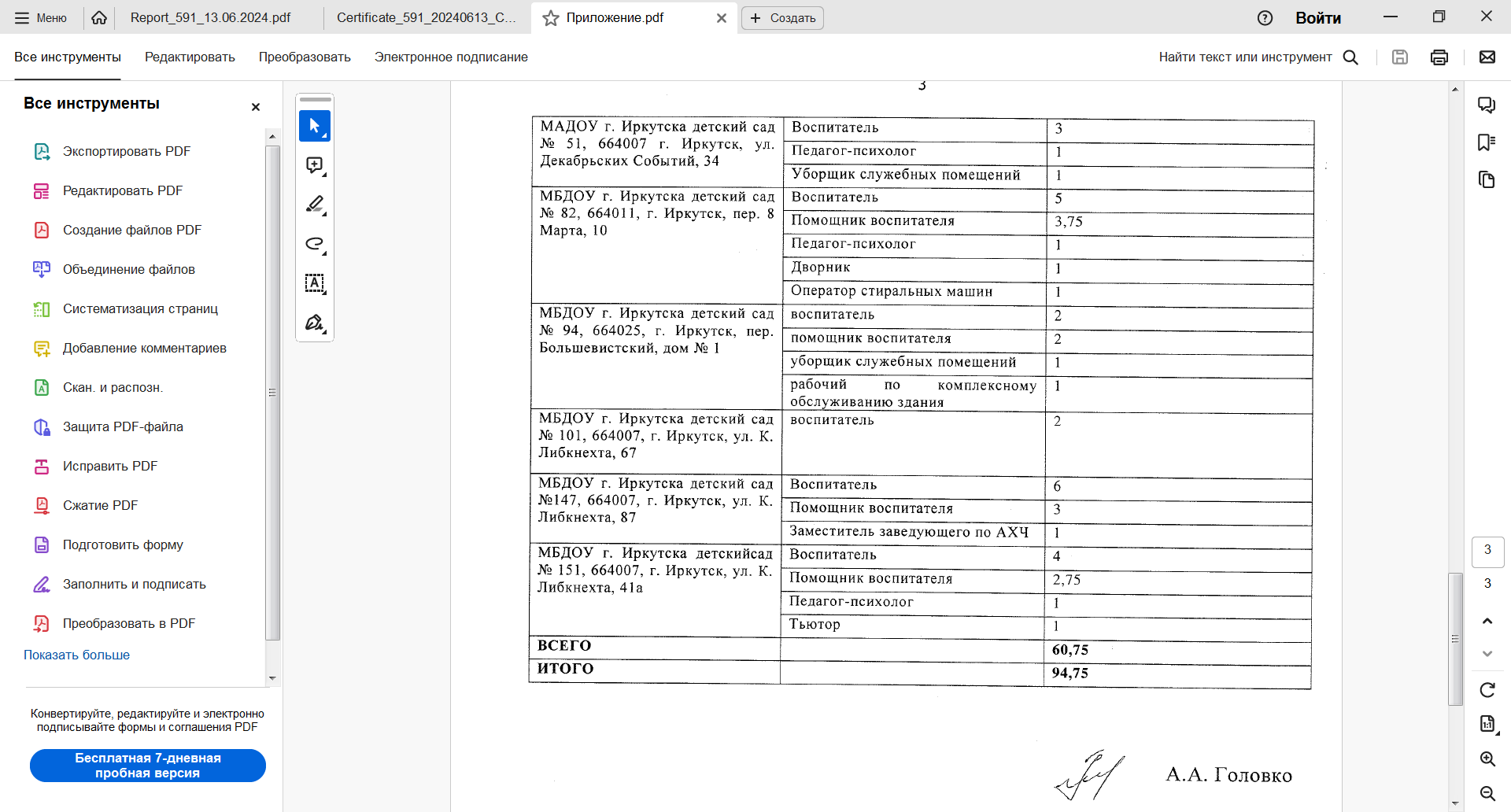 